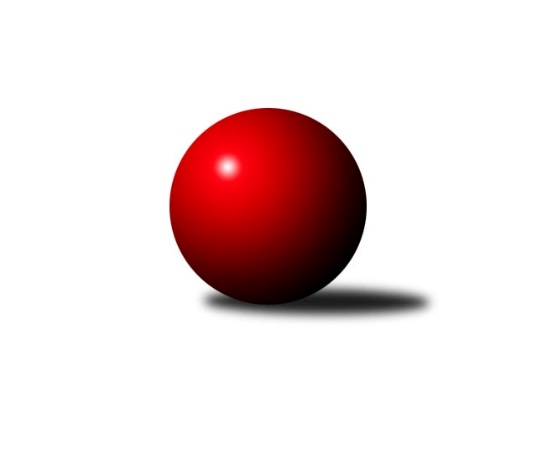 Č.2Ročník 2012/2013	22.9.2012Nejlepšího výkonu v tomto kole: 3605 dosáhlo družstvo: KK Moravská Slávia Brno ˝B˝2. KLM B 2012/2013Výsledky 2. kolaSouhrnný přehled výsledků:KK Šumperk˝A˝	- KK Zábřeh	2:6	3299:3363	10.5:13.5	22.9.KK Moravská Slávia Brno ˝B˝	- TJ Lokomotiva Česká Třebová	8:0	3605:3366	19.0:5.0	22.9.TJ Prostějov ˝A˝	- HKK Olomouc ˝A˝	3:5	3298:3349	9.5:14.5	22.9.KK Vyškov	- KK Blansko 	7:1	3246:3125	14.0:10.0	22.9.KK Moravská Slávia Brno ˝A˝	- TJ Opava˝A˝	2:6	3237:3395	9.5:14.5	22.9.KK Slovan Rosice	- SKK Hořice	6:2	3399:3397	12.0:12.0	22.9.Tabulka družstev:	1.	KK Moravská Slávia Brno ˝B˝	2	2	0	0	15.5 : 0.5 	36.0 : 12.0 	 3558	4	2.	TJ Opava˝A˝	2	2	0	0	13.0 : 3.0 	29.5 : 18.5 	 3400	4	3.	KK Zábřeh	2	2	0	0	12.0 : 4.0 	26.0 : 22.0 	 3315	4	4.	KK Vyškov	2	1	1	0	11.0 : 5.0 	25.5 : 22.5 	 3274	3	5.	KK Slovan Rosice	2	1	0	1	8.0 : 8.0 	23.5 : 24.5 	 3306	2	6.	KK Blansko	2	1	0	1	7.5 : 8.5 	24.0 : 24.0 	 3244	2	7.	HKK Olomouc ˝A˝	2	1	0	1	6.0 : 10.0 	23.5 : 24.5 	 3339	2	8.	TJ Lokomotiva Česká Třebová	2	1	0	1	6.0 : 10.0 	17.0 : 31.0 	 3421	2	9.	SKK Hořice	2	0	1	1	6.0 : 10.0 	24.5 : 23.5 	 3346	1	10.	TJ Prostějov ˝A˝	2	0	0	2	4.5 : 11.5 	19.5 : 28.5 	 3237	0	11.	KK Šumperk˝A˝	2	0	0	2	4.0 : 12.0 	22.5 : 25.5 	 3346	0	12.	KK Moravská Slávia Brno ˝A˝	2	0	0	2	2.5 : 13.5 	16.5 : 31.5 	 3273	0Podrobné výsledky kola:	 KK Šumperk˝A˝	3299	2:6	3363	KK Zábřeh	Miroslav Smrčka	121 	 138 	 128 	129	516 	 0:4 	 586 	 134	155 	 158	139	Martin Sitta	Ivo Mrhal ml.	127 	 148 	 141 	119	535 	 2:2 	 548 	 141	142 	 131	134	Jiří Flídr	Jan Petko	134 	 131 	 143 	139	547 	 1.5:2.5 	 545 	 134	137 	 128	146	Marek Ollinger	Marek Zapletal	168 	 130 	 126 	135	559 	 1:3 	 591 	 133	148 	 137	173	Lukáš Horňák	Jaroslav Sedlář	163 	 159 	 127 	129	578 	 2:2 	 572 	 141	140 	 149	142	Josef Sitta	Josef Touš	142 	 134 	 142 	146	564 	 4:0 	 521 	 135	125 	 135	126	Zdeněk Švubrozhodčí: Nejlepší výkon utkání: 591 - Lukáš Horňák	 KK Moravská Slávia Brno ˝B˝	3605	8:0	3366	TJ Lokomotiva Česká Třebová	Petr Mika	151 	 133 	 147 	148	579 	 3:1 	 553 	 140	127 	 131	155	Theodor Marančák	Štěpán Večerka	161 	 146 	 141 	159	607 	 3:1 	 594 	 164	140 	 139	151	Václav Kolář	Miroslav Milan	141 	 144 	 137 	153	575 	 4:0 	 522 	 126	126 	 122	148	Jiří Kmoníček	Pavel Palian	146 	 157 	 164 	180	647 	 3:1 	 595 	 164	134 	 151	146	Karel Zubalík	Peter Zaťko	158 	 144 	 136 	158	596 	 3:1 	 528 	 132	145 	 122	129	Michal Šic	Zdeněk Vránek	158 	 147 	 142 	154	601 	 3:1 	 574 	 139	134 	 153	148	Petr Holanecrozhodčí: Nejlepší výkon utkání: 647 - Pavel Palian	 TJ Prostějov ˝A˝	3298	3:5	3349	HKK Olomouc ˝A˝	Bronislav Diviš	143 	 130 	 141 	170	584 	 2:2 	 552 	 145	143 	 131	133	Marian Hošek	Miroslav Znojil	149 	 128 	 119 	153	549 	 1:3 	 595 	 151	157 	 143	144	Ladislav Stárek	František Tokoš	125 	 144 	 119 	136	524 	 1:3 	 556 	 136	139 	 127	154	Jiří Němec	Jan Pernica	141 	 133 	 132 	132	538 	 2:2 	 531 	 133	126 	 135	137	Kamil Bartoš	Petr Pospíšilík	142 	 139 	 152 	129	562 	 3.5:0.5 	 544 	 142	131 	 148	123	Matouš Krajzinger	Michal Smejkal	134 	 130 	 152 	125	541 	 0:4 	 571 	 144	136 	 159	132	Jiří Zezulkarozhodčí: Nejlepší výkon utkání: 595 - Ladislav Stárek	 KK Vyškov	3246	7:1	3125	KK Blansko 	Jiří Chrastina	130 	 118 	 149 	136	533 	 3:1 	 499 	 114	104 	 130	151	Martin Honc	Eduard Varga	126 	 128 	 147 	143	544 	 3:1 	 533 	 122	145 	 133	133	Ondřej Němec	Jiří Trávníček	131 	 146 	 125 	146	548 	 2:2 	 541 	 139	134 	 136	132	Lukáš Hlavinka	Luděk Rychlovský *1	122 	 120 	 146 	146	534 	 2:2 	 502 	 125	130 	 135	112	Jakub Flek	Petr Pevný	157 	 155 	 138 	136	586 	 4:0 	 500 	 129	120 	 121	130	Roman Flek	Aleš Staněk	124 	 131 	 116 	130	501 	 0:4 	 550 	 135	148 	 131	136	Petr Havířrozhodčí: střídání: *1 od 102. hodu Kamil BednářNejlepší výkon utkání: 586 - Petr Pevný	 KK Moravská Slávia Brno ˝A˝	3237	2:6	3395	TJ Opava˝A˝	Ivo Hostinský	151 	 136 	 128 	143	558 	 2.5:1.5 	 561 	 139	134 	 145	143	Martin Marek	Pavel Dvořák	139 	 137 	 145 	149	570 	 3:1 	 562 	 132	144 	 141	145	Vladimír Konečný	Kamil Kovařík	122 	 132 	 121 	136	511 	 1:3 	 553 	 153	133 	 135	132	Petr Bracek	Dalibor Dvorník	126 	 113 	 115 	149	503 	 1:3 	 561 	 147	148 	 138	128	Milan Janyška	Lubomír Kalakaj	148 	 118 	 138 	138	542 	 0:4 	 584 	 157	133 	 149	145	Jiří Vícha	Michal Kellner	139 	 139 	 141 	134	553 	 2:2 	 574 	 118	162 	 130	164	Přemysl Žáčekrozhodčí: Nejlepší výkon utkání: 584 - Jiří Vícha	 KK Slovan Rosice	3399	6:2	3397	SKK Hořice	Dalibor Matyáš	146 	 157 	 146 	138	587 	 3:1 	 575 	 138	154 	 140	143	Radek Kroupa	Jiří Zemek	153 	 149 	 151 	151	604 	 3:1 	 563 	 134	154 	 134	141	Martin Hažva	Jaromír Šula	155 	 127 	 124 	150	556 	 2:2 	 546 	 131	147 	 125	143	Jaromír Šklíba	Petr Streubel st. *1	112 	 122 	 140 	139	513 	 1:3 	 547 	 125	139 	 152	131	Vojtěch Tulka	Jiří Axman st.	164 	 130 	 135 	139	568 	 1:3 	 618 	 157	157 	 153	151	Jiří Baier	Ivo Fabík	158 	 129 	 136 	148	571 	 2:2 	 548 	 118	152 	 143	135	Miroslav Nálevkarozhodčí: střídání: *1 od 61. hodu Miroslav PtáčekNejlepší výkon utkání: 618 - Jiří BaierPořadí jednotlivců:	jméno hráče	družstvo	celkem	plné	dorážka	chyby	poměr kuž.	Maximum	1.	Pavel Palian 	KK Moravská Slávia Brno ˝B˝	636.00	406.0	230.0	1.0	1/1	(647)	2.	Štěpán Večerka 	KK Moravská Slávia Brno ˝B˝	608.50	390.5	218.0	1.0	1/1	(610)	3.	Stanislav Žáček 	KK Moravská Slávia Brno ˝A˝	602.00	376.0	226.0	1.0	1/1	(602)	4.	Zdeněk Vránek 	KK Moravská Slávia Brno ˝B˝	601.50	375.5	226.0	2.0	1/1	(602)	5.	Václav Kolář 	TJ Lokomotiva Česká Třebová	597.50	384.0	213.5	0.5	2/2	(601)	6.	Ladislav Stárek 	HKK Olomouc ˝A˝	596.50	377.5	219.0	1.0	2/2	(598)	7.	Petr Holanec 	TJ Lokomotiva Česká Třebová	594.00	376.5	217.5	2.0	2/2	(614)	8.	Karel Zubalík 	TJ Lokomotiva Česká Třebová	593.50	380.0	213.5	1.0	2/2	(595)	9.	Jiří Baier 	SKK Hořice	590.00	363.5	226.5	2.5	2/2	(618)	10.	Radek Kroupa 	SKK Hořice	588.00	382.5	205.5	4.0	2/2	(601)	11.	Jiří Vícha 	TJ Opava˝A˝	586.50	396.5	190.0	0.5	2/2	(589)	12.	Martin Sitta 	KK Zábřeh	582.00	375.5	206.5	0.0	2/2	(586)	13.	Petr Bracek 	TJ Opava˝A˝	581.50	375.0	206.5	1.0	2/2	(610)	14.	Jaroslav Sedlář 	KK Šumperk˝A˝	578.50	391.0	187.5	4.0	2/2	(579)	15.	Petr Pevný 	KK Vyškov	576.50	380.0	196.5	2.0	2/2	(586)	16.	Jiří Zemek 	KK Slovan Rosice	576.50	391.5	185.0	4.5	2/2	(604)	17.	Miroslav Milan 	KK Moravská Slávia Brno ˝B˝	575.00	394.0	181.0	0.0	1/1	(575)	18.	Peter Zaťko 	KK Moravská Slávia Brno ˝B˝	574.50	382.5	192.0	2.0	1/1	(596)	19.	Petr Mika 	KK Moravská Slávia Brno ˝B˝	574.00	370.5	203.5	3.5	1/1	(579)	20.	Ivo Mrhal  ml.	KK Šumperk˝A˝	571.50	384.5	187.0	4.5	2/2	(608)	21.	Vladimír Konečný 	TJ Opava˝A˝	571.00	380.0	191.0	3.5	2/2	(580)	22.	Josef Touš 	KK Šumperk˝A˝	569.50	369.0	200.5	0.5	2/2	(575)	23.	Dalibor Matyáš 	KK Slovan Rosice	569.00	366.0	203.0	2.0	2/2	(587)	24.	Theodor Marančák 	TJ Lokomotiva Česká Třebová	568.50	365.5	203.0	1.5	2/2	(584)	25.	Lukáš Horňák 	KK Zábřeh	568.00	376.0	192.0	0.0	2/2	(591)	26.	Ondřej Němec 	KK Blansko 	568.00	377.0	191.0	1.0	2/2	(603)	27.	Bronislav Diviš 	TJ Prostějov ˝A˝	566.00	371.0	195.0	2.0	2/2	(584)	28.	Přemysl Žáček 	TJ Opava˝A˝	563.00	357.0	206.0	4.0	2/2	(574)	29.	Vojtěch Tulka 	SKK Hořice	562.50	358.0	204.5	3.5	2/2	(578)	30.	Josef Sitta 	KK Zábřeh	562.00	364.5	197.5	1.0	2/2	(572)	31.	Jan Petko 	KK Šumperk˝A˝	561.50	376.0	185.5	2.5	2/2	(576)	32.	Jaromír Šklíba 	SKK Hořice	560.50	367.0	193.5	1.5	2/2	(575)	33.	Jiří Němec 	HKK Olomouc ˝A˝	560.50	373.0	187.5	1.5	2/2	(565)	34.	Lukáš Hlavinka 	KK Blansko 	558.50	357.5	201.0	2.5	2/2	(576)	35.	Ivo Hostinský 	KK Moravská Slávia Brno ˝A˝	558.00	363.0	195.0	3.0	1/1	(558)	36.	Jiří Flídr 	KK Zábřeh	553.00	362.5	190.5	2.5	2/2	(558)	37.	Michal Smejkal 	TJ Prostějov ˝A˝	553.00	364.5	188.5	3.0	2/2	(565)	38.	Jiří Axman  st.	KK Slovan Rosice	553.00	373.5	179.5	2.5	2/2	(568)	39.	Milan Klika 	KK Moravská Slávia Brno ˝B˝	551.00	360.0	191.0	3.0	1/1	(551)	40.	Michal Kellner 	KK Moravská Slávia Brno ˝A˝	550.50	365.0	185.5	2.5	1/1	(553)	41.	Petr Pospíšilík 	TJ Prostějov ˝A˝	550.00	367.0	183.0	2.5	2/2	(562)	42.	Martin Marek 	TJ Opava˝A˝	549.50	359.5	190.0	2.5	2/2	(561)	43.	Marek Zapletal 	KK Šumperk˝A˝	548.00	352.5	195.5	2.5	2/2	(559)	44.	Pavel Dvořák 	KK Moravská Slávia Brno ˝A˝	545.50	366.5	179.0	2.5	1/1	(570)	45.	Ivo Fabík 	KK Slovan Rosice	544.50	348.0	196.5	3.0	2/2	(571)	46.	Lubomír Kalakaj 	KK Moravská Slávia Brno ˝A˝	544.50	355.5	189.0	3.0	1/1	(547)	47.	Marian Hošek 	HKK Olomouc ˝A˝	544.50	358.5	186.0	2.5	2/2	(552)	48.	Petr Havíř 	KK Blansko 	544.50	372.5	172.0	2.5	2/2	(550)	49.	Jiří Trávníček 	KK Vyškov	542.00	354.0	188.0	3.5	2/2	(548)	50.	Jan Pernica 	TJ Prostějov ˝A˝	542.00	368.5	173.5	6.5	2/2	(546)	51.	Kamil Bartoš 	HKK Olomouc ˝A˝	536.00	355.0	181.0	5.5	2/2	(541)	52.	Jiří Kmoníček 	TJ Lokomotiva Česká Třebová	534.00	349.5	184.5	2.5	2/2	(546)	53.	Eduard Varga 	KK Vyškov	533.50	355.0	178.5	7.0	2/2	(544)	54.	Michal Šic 	TJ Lokomotiva Česká Třebová	533.50	363.5	170.0	5.5	2/2	(539)	55.	Dalibor Dvorník 	KK Moravská Slávia Brno ˝A˝	533.00	340.0	193.0	3.0	1/1	(563)	56.	Zdeněk Švub 	KK Zábřeh	530.50	361.0	169.5	5.5	2/2	(540)	57.	Martin Honc 	KK Blansko 	528.50	364.0	164.5	6.5	2/2	(558)	58.	Roman Flek 	KK Blansko 	523.00	346.5	176.5	3.0	2/2	(546)	59.	Jakub Flek 	KK Blansko 	521.50	341.5	180.0	5.5	2/2	(541)	60.	Martin Hažva 	SKK Hořice	521.00	354.0	167.0	5.0	2/2	(563)	61.	Kamil Kovařík 	KK Moravská Slávia Brno ˝A˝	519.50	341.5	178.0	5.0	1/1	(528)	62.	Marek Ollinger 	KK Zábřeh	519.50	342.0	177.5	4.0	2/2	(545)	63.	Aleš Staněk 	KK Vyškov	517.50	357.5	160.0	7.0	2/2	(534)	64.	Miroslav Smrčka 	KK Šumperk˝A˝	517.00	346.0	171.0	4.0	2/2	(518)	65.	Miroslav Znojil 	TJ Prostějov ˝A˝	516.00	353.0	163.0	4.0	2/2	(549)		Radek Havran 	HKK Olomouc ˝A˝	576.00	374.0	202.0	1.0	1/2	(576)		Kamil Bednář 	KK Vyškov	574.00	392.0	182.0	1.0	1/2	(574)		Jiří Zezulka 	HKK Olomouc ˝A˝	571.00	373.0	198.0	4.0	1/2	(571)		Luděk Rychlovský 	KK Vyškov	568.00	368.0	200.0	3.0	1/2	(568)		Milan Janyška 	TJ Opava˝A˝	561.00	368.0	193.0	3.0	1/2	(561)		Jaromír Šula 	KK Slovan Rosice	556.00	378.0	178.0	2.0	1/2	(556)		Miroslav Nálevka 	SKK Hořice	548.00	363.0	185.0	2.0	1/2	(548)		Matouš Krajzinger 	HKK Olomouc ˝A˝	544.00	362.0	182.0	4.0	1/2	(544)		Petr Streubel  st.	KK Slovan Rosice	542.00	359.0	183.0	6.0	1/2	(542)		Petr Wolf 	TJ Opava˝A˝	535.00	352.0	183.0	6.0	1/2	(535)		Jiří Chrastina 	KK Vyškov	533.00	345.0	188.0	4.0	1/2	(533)		František Tokoš 	TJ Prostějov ˝A˝	524.00	354.0	170.0	5.0	1/2	(524)		Miroslav Ptáček 	KK Slovan Rosice	514.00	365.0	149.0	10.0	1/2	(514)Sportovně technické informace:Starty náhradníků:registrační číslo	jméno a příjmení 	datum startu 	družstvo	číslo startu
Hráči dopsaní na soupisku:registrační číslo	jméno a příjmení 	datum startu 	družstvo	Program dalšího kola:3. kolo29.9.2012	so	10:00	TJ Opava˝A˝ - TJ Prostějov ˝A˝	29.9.2012	so	10:00	HKK Olomouc ˝A˝ - KK Vyškov	29.9.2012	so	10:00	SKK Hořice - KK Šumperk˝A˝	29.9.2012	so	12:30	KK Blansko  - KK Slovan Rosice	29.9.2012	so	14:00	TJ Lokomotiva Česká Třebová - KK Moravská Slávia Brno ˝A˝	29.9.2012	so	15:30	KK Zábřeh - KK Moravská Slávia Brno ˝B˝	Nejlepší šestka kola - absolutněNejlepší šestka kola - absolutněNejlepší šestka kola - absolutněNejlepší šestka kola - absolutněNejlepší šestka kola - dle průměru kuželenNejlepší šestka kola - dle průměru kuželenNejlepší šestka kola - dle průměru kuželenNejlepší šestka kola - dle průměru kuželenNejlepší šestka kola - dle průměru kuželenPočetJménoNázev týmuVýkonPočetJménoNázev týmuPrůměr (%)Výkon2xPavel PalianSlávia Brno B6472xPavel PalianSlávia Brno B113.436471xJiří BaierHořice6181xLukáš HorňákZábřeh A112.785912xŠtěpán VečerkaSlávia Brno B6071xMartin SittaZábřeh A111.825861xJiří ZemekRosice6042xLadislav StárekOlomouc˝A˝111.215951xZdeněk VránekSlávia Brno B6011xJiří BaierHořice110.656181xPeter ZaťkoSlávia Brno B5961xJaroslav SedlářŠumperk˝A˝110.3578